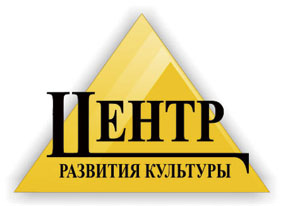 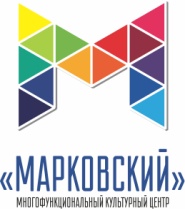 Дистанционный открытый конкурс песни «Мы желаем счастья Вам!», посвященный Дню семьи, любви и верностиПОЛОЖЕНИЕ О ПРОВЕДЕНИИ г. Чайковский, Пермский крайОбщие положения1.1. Организатором дистанционного открытого конкурса песни «Мы желаем счастья Вам!», посвященного Дню семьи, любви и верности (далее – Конкурс) является Муниципальное автономное учреждение культуры «Чайковский центр развития культуры» Многофункциональный культурный центр «Марковский» (далее Организатор).Цели и задачи конкурса Популяризация семейных ценностей;Выявление и поддержка новых коллективов, талантливых исполнителей;Содействие формированию позитивного образа семьи.3. Срок проведения:3.1. Конкурс реализуется в срок с 7 июня по 31 июля 2020 года по двум номинациям: соло и коллективное исполнение. Возрастным категории:- 4-8 лет- 9-11 лет- 12-15 лет- 16-18 лет- 18-30 лет- 30+Условия и порядок участия в Конкурсе4.1 Для участия в конкурсе необходимо до 5 июля (включительно) прислать в Оргкомитет на почту:  mkcm59@yandex.ru: - заявку участника (Приложение 1);- видео, где вы поете песню.В теме письма указать - Конкурс песни «Мы желаем счастья Вам»4.2 Участникам предлагается спеть песню «Мы желаем счастья Вам» 4.3  Текст песни (Приложение 2).4.4   Выступление должно быть представлено одним произведением.4.5   Каждый участник может выступать сольно и коллективно.4.6  Атрибуты, соответствующие теме конкурса, и иные визуальные средства – приветствуются.Подведение итогов5.1. Оценка конкурсных работ осуществляется привлеченными экспертами – жюри с учетом следующих требований:- знание текста наизусть;- выразительность и чёткость исполнения;- эмоциональность и артистичность;- внешний вид5.2. Жюри выставляют по каждой конкурсной работе оценку по 10-бальной шкале с учетом приведенных требований. При подведении результатов высчитывается среднее арифметическое по каждому участнику (складываются оценки от каждого проголосовавшего эксперта и результат делится на количество проголосовавших экспертов).5.3. Победитель Конкурса определяется методом экспертной оценки жюри в каждой возрастной категории. 5.4. Авторы лучших исполнений, по мнению жюри, награждаются электронными дипломами. Участники, не получившие диплом, получают электронный сертификат об участии.5.5. По решению жюри могут быть установлены специальные призы участникам, проявившим отдельные выдающиеся качества и мастерство.5.6. Жюри имеет право присудить одно место нескольким участникам, присуждать не все места. Решение жюри окончательно и пересмотру не подлежит.5.7. Организатор оставляет за собой право вносить изменения в настоящее Положение.5.8. Все вопросы, не отражённые в настоящем Положении, решаются Организатором, исходя из сложившейся ситуации.6. Соблюдение персональных данных:6.1. В соответствии с требованиями статьи 9 Федерального закона от 27.07.2006 г. «О персональных данных» № 152-ФЗ, подавая заявку на участие, автоматически подтверждается согласие на обработку МКЦ «Марковский» МАУК «Чайковский центр развития культуры» (далее — Оргкомитет) персональных данных, включающих фамилию, имя, отчество, пол, дату рождения, адрес места жительства, адрес регистрации по месту жительства, контактный(е) телефон(ы). Оргкомитету предоставляется право осуществлять все действия (операции) с персональными данными, включая сбор, систематизацию, накопление, хранение, обновление, изменение, использование, обезличивание, блокирование, уничтожение. Оргкомитет вправе обрабатывать персональные данные посредством внесения их в электронную базу данных, включения в списки (реестры) и отчетные формы, предусмотренные документами, регламентирующими предоставление отчетных данных (документов).Контактные данные:Электронная почта (для отправки конкурсных работ): mkcm59@yandex.ruГруппа ВКонтакте: https://vk.com/mkcmarkovskiy Сайт: www.culturechaik.ruКуратор конкурса: Диева Екатерина Александровна.Телефон МКЦ «Марковский»: 8 (34241) 7-46-40Приложение 1к Положению о проведении дистанционного открытого конкурса песни                                                                                                «Мы желаем счастья Вам»,                                                               посвященного Дню семьи, любви и верности.ЗАЯВКА*на участие в дистанционном открытом конкурсе песни «Мы желаем счастья Вам!», посвященного Дню семьи, любви и верности.*настоящим подтверждаю своё согласие на обработку персональных данныхE-mail: mkcm59@yandex.ruАдрес: 617748, Пермский край, п. Марковский, д. 60. МАУК «Чайковский центр развития культуры»Многофункциональный культурный центр «Марковский».Приложение 2Текст песни «Мы желаем счастья Вам».В МИРЕ, ГДЕ КРУЖИТСЯ СНЕГ ШАЛЬНОЙГДЕ МОРЯ ГРОЗЯТ КРУТОЙ ВОЛНОЙ,ГДЕ ПОДОЛГУ ДОБРУЮ ЖДЁМ ПОРОЮ ВЕСТЬ,ЧТОБЫ БЫЛО ЛЕГЧЕ В ТРУДНЫЙ ЧАС,ОЧЕНЬ НУЖНО КАЖДОМУ ИЗ НАС, ОЧЕНЬ НУЖНО КАЖДОМУЗНАТЬ, ЧТО СЧАСТЬЕ ЕСТЬ.П р и п е в:МЫ ЖЕЛАЕМ СЧАСТЬЯ ВАМ,СЧАСТЬЯ В ЭТОМ МИРЕ БОЛЬШОМ.КАК СОЛНЦЕ ПО УТРАМ,ПУСТЬ ОНО ЗАХОДИТ В ДОМ.МЫ ЖЕЛАЕМ СЧАСТЬЯ ВАМИ ОНО ДОЛЖНО БЫТЬ ТАКИМ:КОГДА ТЫ СЧАСТЛИВ САМ,СЧАСТЬЕМ ПОДЕЛИСЬ С ДРУГИМ.В МИРЕ, ГДЕ ВЕТРАМ ПОКОЯ НЕТ,ГДЕ БЫВАЕТ ОБЛАЧНЫМ РАССВЕТ,ГДЕ В ДОРОГЕ ДАЛЬНЕЙ НАМЧАСТО СНИТСЯ ДОМ,НУЖНО И В ГРОЗУ , И В СНЕГОПАДЧТОБЫ ЧЕЙ-ТО ОЧЕНЬ ДОБРЫЙ ВЗГЛЯД,ЧЕЙ-ТО ОЧЕНЬ ДОБРЫЙ ВЗГЛЯДСОГРЕВЛ ТЕПЛОМ.П р и п е в: последняя строчка припева 3 разаФИО участникаВозраст (полных лет)Населенный пункт (место проживания)Место учебы/работы, (ФИО классного руководителя)	Возрастная категорияТелефон; e-mailНоминация - соло - коллективное исполнениеДата «_____» __________________ 2020 гДата «_____» __________________ 2020 г